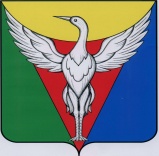 ГЛАВА КРУТОЯРСКОГО СЕЛЬСКОГО ПОСЕЛЕНИЯ ОКТЯБРЬСКОГО  МУНИЦИПАЛЬНОГО РАЙОНА ЧЕЛЯБИНСКОЙ ОБЛАСТИПОСТАНОВЛЕНИЕот  09.08.2021     №  76Об организации и определении места первичного сбора и размещения отработанных ртутьсодержащих ламп в Крутоярском сельском поселенииОктябрьского муниципального районаЧелябинской областиВ соответствии с Федеральным законом от 06.10.2003 № 131-ФЗ «Об общих принципах организации местного самоуправления в Российской Федерации», с Федеральным законом от 24.06.1998 № 89-ФЗ «Об отходах производства и потребления», постановлением Правительства РФ от 28 декабря 2020 года № 2314 «Об утверждении правил обращения с отходами производства и потребления в части осветительных устройств электрических ламп, ненадлежащие сбор, накопление, использование, обезвреживание, транспортирование и размещение которых может повлечь причинение вреда жизни, здоровью граждан, вреда животным, растениям и окружающей среде», на основании Устава Крутоярского сельского поселения,  в целях предупреждения ртутного загрязнения,     ПОСТАНОВЛЯЮ:Утвердить Порядок организации сбора отработанных ртутьсодержащих ламп и информирования юридических лиц, индивидуальных предпринимателей и физических лиц о порядке осуществления такого сбора в границах Крутоярского сельского поселения согласно приложения к настоящему постановлению. (Приложение 1, Приложение 2)Провести сходы и собрания с населением Крутоярского сельского поселения  по ознакомлению с принятым Порядком.3.Руководителям подведомственных организаций провести собрания с работниками  по ознакомлению с принятым Порядком.4. Рекомендовать руководителям предприятий, организаций всех форм собственности, индивидуальным предпринимателям, физическим лицам при обращении с отработанными ртутьсодержащими лампами руководствоваться Порядком, утвержденным настоящим постановлением.5. Разместить настоящее постановление на официальном сайте Администрации Крутоярского сельского поселения Октябрьского муниципального района.6.Контроль за исполнением данного постановления оставляю за собой. 		 С. В. ПечерскихПриложение 1 к Постановлению  Главы Крутоярского сельского поселения Октябрьского муниципального района № 76 от  09.08.2021 г.Порядок организации сбора отработанных ртутьсодержащих ламп и информирования юридических лиц, индивидуальных предпринимателей и физических лиц о порядке осуществления такого сбора в границах Крутоярского сельского поселения 1. Общие положения.1.1. Порядок организации сбора отработанных ртутьсодержащих ламп и информирования юридических лиц, индивидуальных предпринимателей и физических лиц о порядке осуществления такого сбора в границах Крутоярского сельского поселения (далее - Порядок) разработан в целях предотвращения неблагоприятного воздействия на здоровье граждан и окружающую среду отработанных ртутьсодержащих ламп путем организации их сбора.1.2. Порядок разработан в соответствии с Федеральным законом от 24.06.1998 года №89-ФЗ «Об отходах производства и потребления», постановлением Правительства Российской Федерации от 28.12.2020 года № 2314 «Об утверждении Правил обращения с отходами производства и потребления в части осветительных устройств, электрических ламп, ненадлежащие сбор, накопление, использование, обезвреживание, транспортирование и размещение которых может повлечь причинение вреда жизни, здоровью граждан, вреда животным, растениям и окружающей среде».1.3. Правила, установленные настоящим Порядком, являются обязательными для исполнения организациями, независимо от организационно-правовых форм и форм собственности, юридических лиц и индивидуальных предпринимателей, осуществляющих свою деятельность на территории Крутоярского сельского поселения, не имеющих лицензии на осуществление деятельности по размещению и обезвреживанию отходов I - IV класса опасности, физических лиц, проживающих на территории Крутоярского сельского поселения (далее - потребители).2.Организация сбора отработанных ртутьсодержащих ламп.2.1. Сбору в соответствии с Порядком подлежат осветительные устройства и электрические лампы с ртутным заполнением и содержанием ртути не менее 0,01 процента, выведенные из эксплуатации и подлежащие утилизации.2.2. Юридические лица и индивидуальные предприниматели, эксплуатирующие осветительные устройства и электрические лампы с ртутным заполнением, должны вести постоянный учет получаемых и отработанных ртутьсодержащих ламп.2.3. Юридические лица или индивидуальные предприниматели, не имеющие лицензии на осуществление деятельности по размещению и обезвреживанию отходов I - IV класса опасности, осуществляют накопление отработанных ртутьсодержащих ламп.2.4. Потребители - физические лица не вправе осуществлять временное хранение (накопление) отработанных ртутьсодержащих ламп.2.5. На территории Крутоярского сельского поселения потребители - физические лица производят сдачу отработанных ртутьсодержащих ламп юридическим лицам или индивидуальным предпринимателям, принявшим на себя обязательства по организации накопления отработанных ртутьсодержащих ламп в целях их дальнейшей сдачи для утилизации, организациям, имеющим лицензии на осуществление деятельности по размещению и обезвреживанию отходов I - IV класса опасности (далее - специализированные организации), в том числе на основании заключения договоров в соответствии с действующим законодательством.2.6. Не допускается самостоятельное обезвреживание, использование, транспортирование и размещение отработанных ртутьсодержащих ламп потребителями отработанных ртутьсодержащих ламп, а также их накопление в местах, являющихся общим имуществом собственников помещений многоквартирного дома, за исключением размещения в местах первичного сбора и размещения и транспортирования до них.2.7. Накопление отработанных ртутьсодержащих ламп должно производиться в соответствии с требованиями, установленными действующим законодательством.2.8.Накопление отработанных ртутьсодержащих ламп производится отдельно от других видов отходов.2.9. Хранение отработанных ртутьсодержащих ламп производится в специально выделенном для этих целей помещении, защищенном от химически агрессивных веществ, атмосферных осадков, поверхностных и грунтовых вод, в местах, исключающих повреждение тары.2.10. Не допускается совместное хранение поврежденных и неповрежденных ртутьсодержащих ламп. Хранение поврежденных ртутьсодержащих ламп осуществляется в таре.2.11. Юридические лица и индивидуальные предприниматели назначают в установленном порядке ответственных лиц за обращение с указанными отходами, разрабатывают инструкции по организации накопления отработанных ртутьсодержащих отходов применительно к конкретным условиям.2.12. Сбор, транспортирование, размещение, обезвреживание и использование отработанных ртутьсодержащих ламп осуществляется специализированными организациями, в том числе на основании соответствующих договоров с потребителями ртутьсодержащих ламп.2.13. Органы местного самоуправления организуют сбор и определяют место первичного сбора и размещения отработанных ртутьсодержащих ламп у потребителей ртутьсодержащих ламп, а также их информирование.3.Информирование населения.3.1. Информирование о порядке сбора отработанных ртутьсодержащих отходов осуществляется администрацией Крутоярского сельского поселения, специализированными организациями, а также юридическими лицами и индивидуальными предпринимателями, осуществляющими накопление и размещение ртутьсодержащих ламп.3.2. Информирование о порядке сбора отработанных ртутьсодержащих отходов осуществляется администрацией Крутоярского сельского поселения путем опубликования соответствующей информации в средствах массовой информации, размещения настоящего Порядка на официальном сайте администрации Крутоярского сельского поселения в информационно-телекоммуникационной сети общего пользования «Интернет» по адресу: http://krytoyarskoe.eps74.ru, а также иными способами, обеспечивающими возможность ознакомления с соответствующей информацией неограниченного круга потребителей ртутьсодержащих ламп и иных участников деятельности в области сбора, накопления, транспортирования, размещения, обезвреживания и использования отработанных ртутьсодержащих отходов.3.3. Размещению подлежит следующая информация:-Порядок организации сбора и определения места первичного сбора и размещения отработанных ртутьсодержащих ламп на территории Крутоярского сельского поселения;-Перечень специализированных организаций, осуществляющих сбор, транспортировку, хранение и размещение ртутьсодержащих отходов, проведение демеркуризационных мероприятий, с указанием места нахождения и контактных телефонов;-Места и условия приема отработанных ртутьсодержащих ламп;-Стоимость услуг по приему отработанных ртутьсодержащих ламп.3.4. Обращения населения, руководителей предприятий, организаций по нарушениям санитарно-эпидемиологического законодательства и прав потребителей при осуществлении деятельности по накоплению, сбору, временному хранению и обезвреживанию отработанных ртутьсодержащих ламп принимаются органами Роспотребнадзора по Челябинской области.3.5. Обращения населения, руководителей предприятий, организаций по организации определения места первичного сбора и размещения отработанных ртутьсодержащих ламп принимаются администрацией Крутоярского сельского поселения.4.Ответственность за нарушение правил обращения
с отработанными ртутьсодержащими лампами.4.1. Контроль за соблюдением требований в области обращения с отработанными ртутьсодержащими лампами осуществляется органами государственного контроля в области обращения с отходами на объектах хозяйственной и иной деятельности независимо от форм собственности, находящихся на территории Челябинской области.4.2. За нарушение правил обращения с отработанными ртутьсодержащими лампами потребители несут ответственность в соответствии с действующим законодательством.Приложение 2 к  Постановлению Главы Крутоярского сельского поселения Октябрьского муниципального района № 76   от  09.08.2021г.Место первичного сбора и размещения отработанных
ртутьсодержащих ламп у потребителей ртутьсодержащих ламп на территории Крутоярского сельского поселения № п/пМесто первичного сбора и размещения контейнеровКоличество контейнеров1.Челябинская область, Октябрьский район, п. Крутоярский, ул. Ленина, д. 25а (административное здание)1